Publicado en Barcelona el 02/06/2023 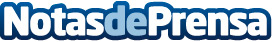 Julep desembarca en España para profesionalizar y monetizar el boom del podcastJavier Huertas: "Muchos creadores no son conscientes de que pueden generar ingresos extras con su podcast"Datos de contacto:Alberto Gómez627936113Nota de prensa publicada en: https://www.notasdeprensa.es/julep-desembarca-en-espana-para_1 Categorias: Nacional Comunicación Marketing Televisión y Radio Entretenimiento Emprendedores Consumo Innovación Tecnológica http://www.notasdeprensa.es